Evropa – poloha, povrch.Plocha povrchu planety je asi 510 milionů km2. , 2/3 povrchu pokrývá oceán (Tichý, Atlantský, Indický, Severní ledový). Souš zabírá 1/3 Země.Souš je tvořena 5 kontinenty. Jsou jimi Eurasie, Afrika, Antarktida, Austrálie, Jižní a Severní Amerika.Evropa je druhý nejmenší světadíl. S Asií tvoří jeden kontinent – Eurasii. Evropa leží na severní i jiřní polokouli, hranici má buď přirozeně mořskou nebo tradicní pevninskou. Největší ostrovy – Britské, Island, Sicílie.Největší poloostrovy: Skandinávský, Pyrenejský, Apeninský, Balkánský.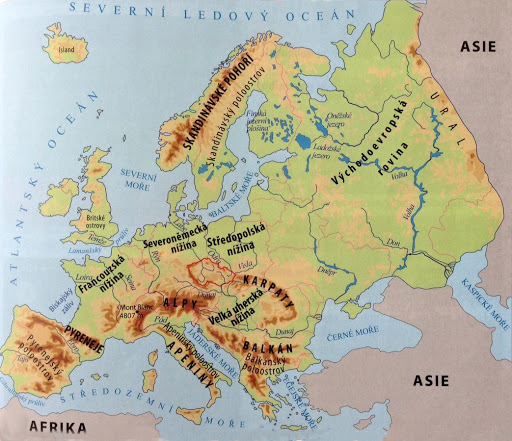 Povrch – tvoří většinou nížiny viz. obrázek.Nejvyšším pohořím jsou Alpy, na Pyrenejském ostrově Pyreneje a pohoří Sierra Nevada, Karpaty se pak dělí na Západní -  Vysoké Tatry, Východní a Jižní.Nejvyšší činná sopka Evropy je Etna na Sicílii, na pevnině je to Vesuv. 